Publicado en   el 10/12/2013 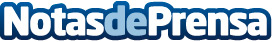 Un proyecto para implantar la responsabilidad social empresarial en la automoción de Navarra recibe un reconocimiento europeoLa iniciativa, presentada por la fundación CRANA del Ejecutivo foral, mejorará la competividad y la empleabilidad de empresas proveedoras de VolkswagenDatos de contacto:Nota de prensa publicada en: https://www.notasdeprensa.es/un-proyecto-para-implantar-la-responsabilidad Categorias: Automovilismo Industria Automotriz http://www.notasdeprensa.es